О тгроведени.иВсероссийской.: конференциипо вопросам в с еР`е о ганизации отдыха и оздоровления детейYVI  -:.... освеацен гя России информирует ёт о п оведении с 22 по- 24 апреля 2019 -г. ~	р РУв г: Казань. Всероссийской конферёнця гР аботников с ер ы о ганизации отдыха оздоровлонивт детей (далее - Конференция)::ганизатором Конференций выступает ` Еедеральное го'сударствен.ноёбюджетное	обр~:.«Федер льньгй (далее ФдЮтазоватегьное учреждение У~р	юполнйтел~ьногоцентр	д етско-юношеского	туризма	и.

совместно сМинистерством по делам молодежиобразования сраеведсиия > Республикиатарстан гори поддержке М инпросвещенвя России.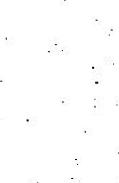 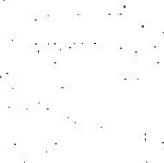 Программа Конференции включает мероприятия с Уасти ем п едставителе й федеральны органов -.:исПолнйтельйой власти по вопросам подготовки к летней оздоровительной кампании 2о 19 года, модернизации инфраструктуры организаций отдыха детей и их оздоровления с  использованием 'механизмов государственно= частного партнерства, повышения доступности услуг в сфере организаций отдыхаоздоровления детей и детского туризма, а также «к ~рУглые столы» деловые` игры й мастер классы по вопросам совершенствования государственного регулирования сферы " орт отдыха и оздоровления детей, экскурсии по организациям отдыха детей и;` их оздоровления Республики :татарстан.участиюК	в Конференции приглагпаются делегации субъектов РоссийскойФедерации .в составе до 8 человек  представители органов- исгхолнительной власти

субъектов Российской Федерации. органов местного самоуправления .в сфере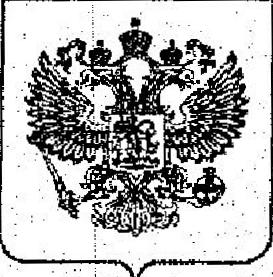 мИНИСТЁРСТВО ПРОСВЕЩЕНИЯ

РОССИЙСКОЙ ФЕДЕРАЦИИ(П-ТпРОсвЕшЕНИ~ РОССИИ)С `' АТС-СЕКРЕТАРЬ'

ЗАМЕСТИТЕЛЬ МИ ИИСТРАКаретный ряд, д. 2, Москва, 127006Тел. (495) 539-55-19. Факс (495) б29-08-91E-mаi1: info@еди gоv rи:О'РН 1`187746728840

ИНН/кПП 7707418081/770701001	ммИНИСТЁРСТВО ПРОСВЕЩЕНИЯ

РОССИЙСКОЙ ФЕДЕРАЦИИ(П-ТпРОсвЕшЕНИ~ РОССИИ)С `' АТС-СЕКРЕТАРЬ'

ЗАМЕСТИТЕЛЬ МИ ИИСТРАКаретный ряд, д. 2, Москва, 127006Тел. (495) 539-55-19. Факс (495) б29-08-91E-mаi1: info@еди gоv rи:О'РН 1`187746728840

ИНН/кПП 7707418081/770701001	ммИНИСТЁРСТВО ПРОСВЕЩЕНИЯ

РОССИЙСКОЙ ФЕДЕРАЦИИ(П-ТпРОсвЕшЕНИ~ РОССИИ)С `' АТС-СЕКРЕТАРЬ'

ЗАМЕСТИТЕЛЬ МИ ИИСТРАКаретный ряд, д. 2, Москва, 127006Тел. (495) 539-55-19. Факс (495) б29-08-91E-mаi1: info@еди gоv rи:О'РН 1`187746728840

ИНН/кПП 7707418081/770701001	мРуководителям органов :исполнительной властисубъектов Российской Федерации в сфере организации отдыхаи оздоровления детей